Formulier aanvraag vrijstelling van geregeld schoolbezoek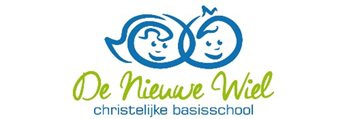 (artikel 11 onder f of artikel 11 onder g, van de Leerplichtwet1969)Aan de directeur van basisschool De Nieuwe WielOndergetekende vraagt als ouder/verzorger extra verlof voor:Periode verlof:Van……………………………………………..tot en met …………………………………..Dit is/zijn ……………. schooldag(en)Waarom moet u extra verlof aanvragen?0 	in verband met werk (een gewaarmerkte – niet voorgedrukte –werkgeversverklaring bijvoegen; formulier is te verkrijgen bij de school)0	 in verband met gewichtige omstandigheden (toelichting invullen)toelichting:………………………………………………………………………………………………………………………………………………………..………………………………………………………………………………………………………………………………………………………..………………………………………………………………………………………………………………………………………………………..datum : ……………………………… 				naam: ………………………………………………………handtekening: ………………………………………***********************************************************************in te vullen door de directeur:Ik ga wel / niet akkoord met het verzoek. 		Stempel schooltoelichting:…………………………………………………………………………………………………………………………………………………………….…………………………………………………………………………………………………………………………………………………………….…………………………………………………………………………………………………………………………………………………………….handtekening:……………………………………….…..Wanneer u het niet eens bent met de beslissing, kunt u hiertegen binnen 6 weken een bezwaarschrift indienen bij de directeur.Verlof aanvragenIeder kind is vanaf vijf jaar leerplichtig. Kinderen moeten op elke doordeweekse dag naar school. Bij gewichtige omstandigheden kunnen zij extra verlof krijgen. Dit geldt uitsluitend voor eenmalig gezins- of familiesituaties die buiten de wil of invloed van de ouders of het kind liggen. Extra verlof is mogelijk als bij de volgende omstandigheden mogelijk:Huwelijk van bloed- of aanverwanten tot en met de derde graad van het kind: maximaal twee dagen 12½- of 25-jarig huwelijksjubileum van ouders: één dag  12½-, 25-, 40-, 50- of 60-jarig huwelijksjubileum van grootouders: één dag 25-, 40-, of 50-jarig ambtsjubileum van ouders of grootouders: één dag ernstige ziekte van ouders, bloed- of aanverwanten tot en met de derde graad van het kind: duur in overleg met directeur  overlijden van bloed- of aanverwanten tot en met de vierde graad van het kind: duur in overleg met de directeur  verhuizing van gezin: één dag  Geen extra verlof mogelijk:activiteiten van verenigingen, zoals scouting- of voetbalkamp vakantie buiten de vastgestelde schoolvakanties (ook in geval van speciale aanbiedingen in het laagseizoen bijvoorbeeld) eerder vertrekken of later arriveren vanwege (verkeers)drukte familiebezoek in het buitenland het argument ‘mijn kind is nog jong’ het argument ‘vlak voor de vakantie wordt er toch (bijna) geen les meer gegeven’ Men moet een verzoek voor vrijaf tijdig (6 weken) aanvragen. Het aanvraagformulier is op school verkrijgbaar bij de directeur en op de website. Ongeoorloofd verzuim Ongeoorloofd verzuim wordt doorgeven aan de leerplichtambtenaar van de gemeente.Bij overtreding van de leerplichtwet kan proces verbaal worden opgemaakt en een boete worden gegeven. Dit geldt ook voor de directie, die de wet- en regelgeving niet hanteert. Tegen afwijzing van een definitief besluit kan een ouder in beroep gaan.InformatieMeer informatie over de verlofaanvraagprocedure kunt u krijgen van de directie. Op school is ook een informatiefolder over de leerplichtwet aanwezig.Informatie over de leerplicht in de regio is te vinden op http://www.rblutrechtnoordwest.nl/NaamGeboortedatumgroep